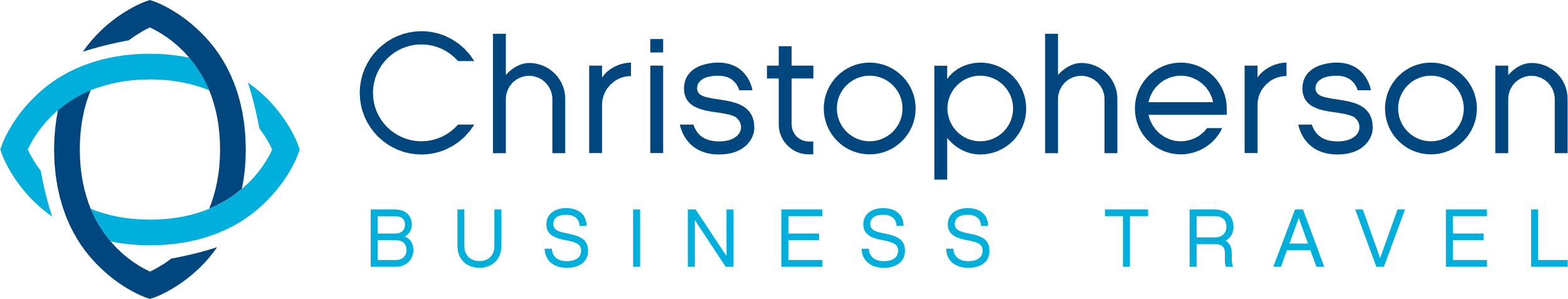 Thank you for considering Christopherson Business Travel to secure the travel arrangements for your attendees.Many universities book annual events for a group of people not traveling together but traveling to a common destination to attend a meeting or conference. Before you send the invitations, we will need to collect some information from you that will guide us in securing their travel arrangements. Please fill out the details on this form and forward it to university.travel@cbtravel.com.Today’s Date: Name of University:	Department within the University:	Name of the Event:	Primary ContactName:	Email:	Phone:	Secondary ContactName:	Email:	Phone:	Type of Travelers: Estimated Size of Group :Federally Funded: Form of Payment for Airfare:   	Is approval needed prior to booking: If “Yes” then Approvers Name and Email Address:	Additional Email Addresses for Approval: 	Please provide any specifics that you may have pertaining to dates/cities/preferred times listed below: